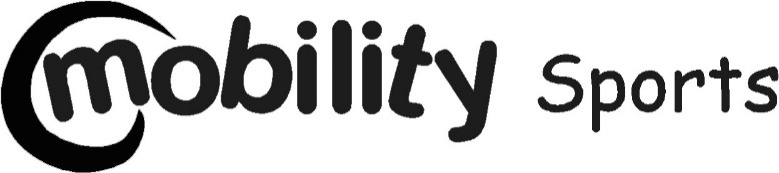 WAVE Measuring GuideThe WAVE is an advanced sled for any player, intermediate to advance.  To assure we configure your WAVE for the best performance we require critical measurements* that can only be obtained by measuring an existing sled or being measured by a professional from Mobility Sports.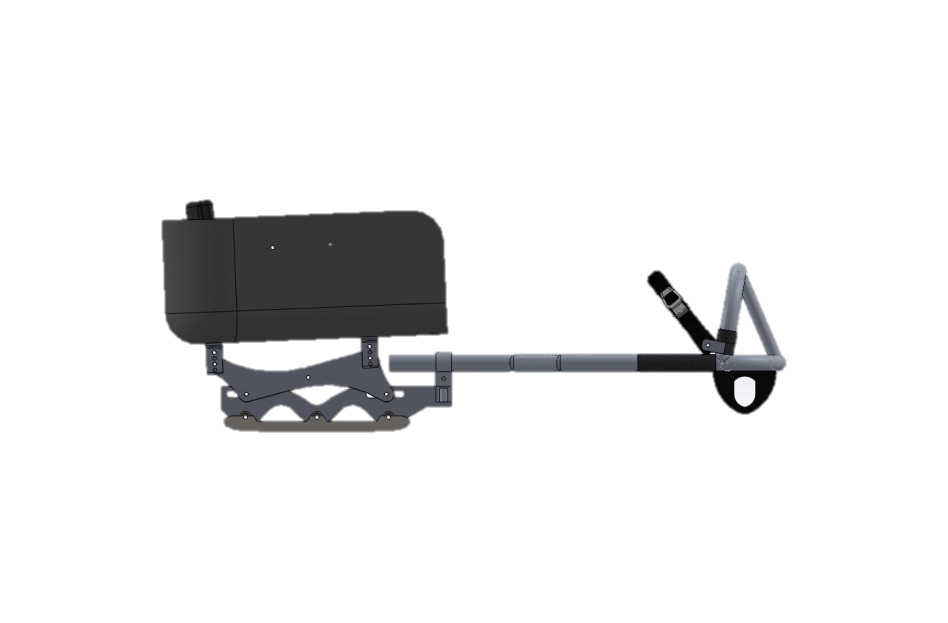 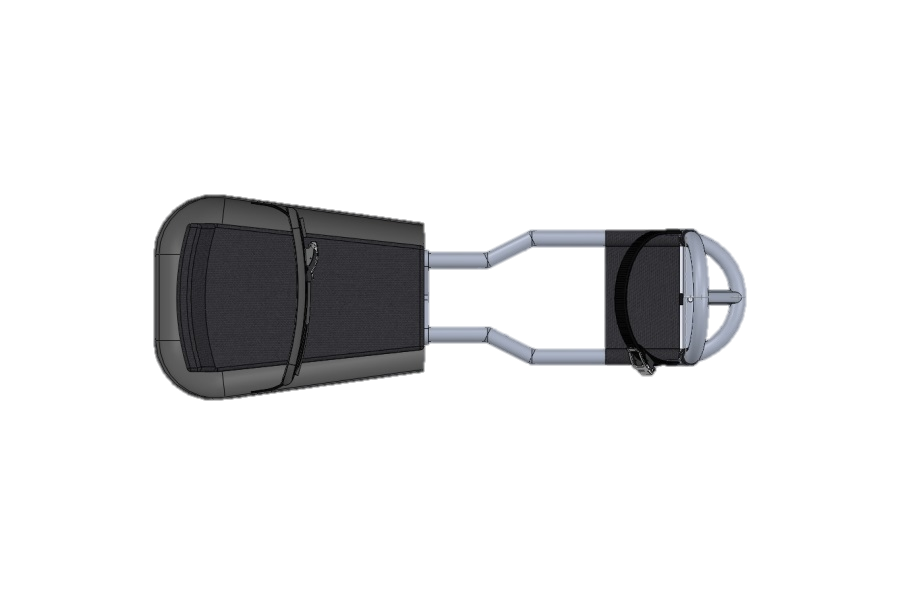 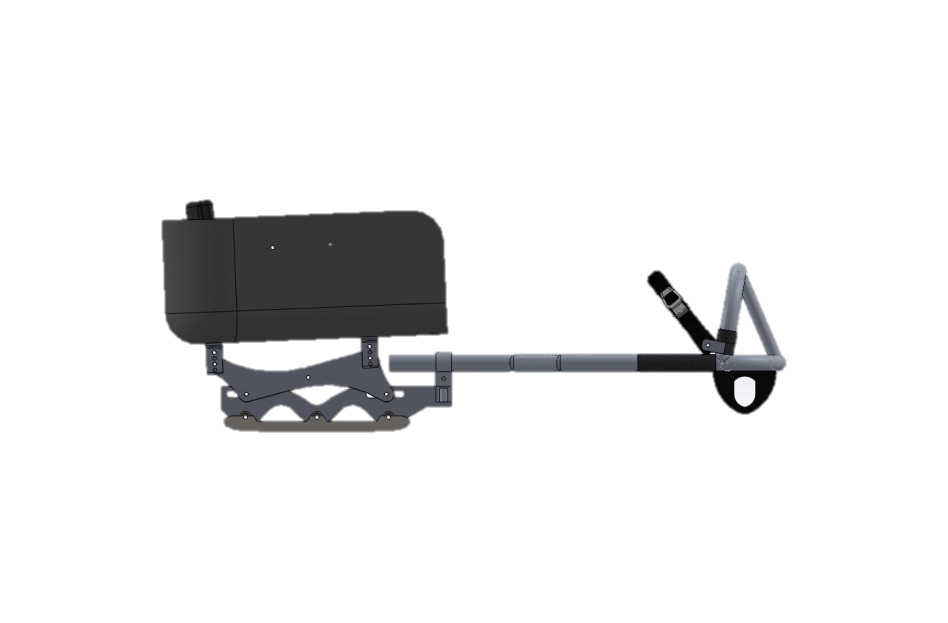 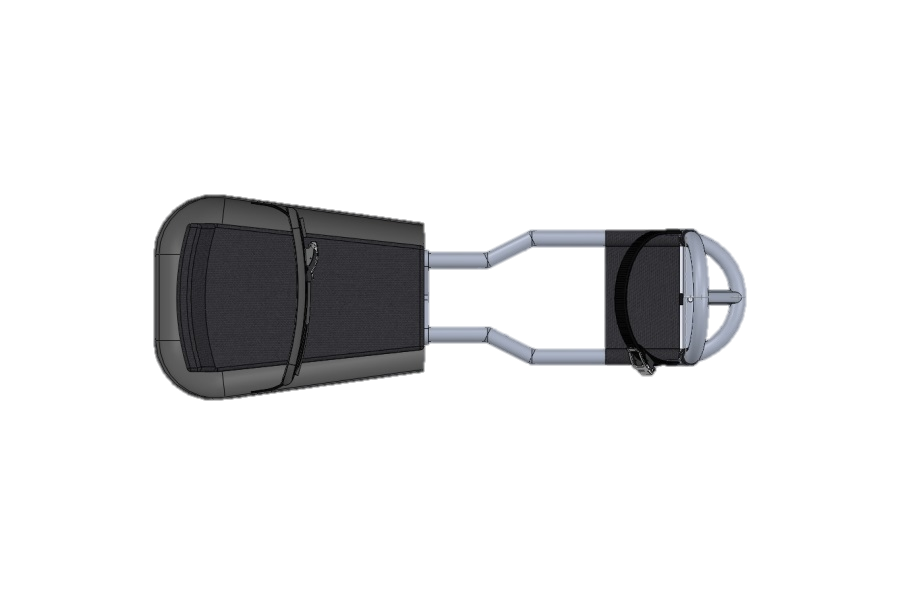 CONTACT INFORMATIONPlayer Name:	Address: City:	State:	        Zip Code: Telephone Number: Email Address: Time to Purchase: <30 Days       30-90 Days       >90 Days Anything else you’d like us to know: A -- Frame Length37.5”Measure from back of  the bucket to the foot bar. Make sure legs are in a comfortable playing position. We recommend a slight bend to help absorb impacts.B -- Bucket Width12”Measure from side to side at the hips about ½ ways up the inside of the bucket.Bucket fit is critical as it will impact the way the user feels and the sled moves.C -- Bucket Length17”Measure from back of bucket to just above the knees. We typically do not cut our buckets and only use this measurement to make sure we fit your requirements.D -- Frame Width9”Measure the tubes from one outside tube to the other outside tube on the frame near the foot bar.Our standard frames measure approximately 9-inches wide. E -- Front of Bucket Height6”Measure from bottom of the front of the bucket to the ice.F -- Center of Gravity*10”Measure from back of bucket to the center of the blades.  The WAVE has 1-1/2 inches of forward and aft movement for zeroing in on center of gravity to achieve the highest level of performance. G -- Back of Bucket Height5”Measure from the bottom of the back of the bucket to the ice. H – Blade Width3”Measure from the outside edge of one blade to the outside edge of the other blade. Player HeightPlayer WeightDisabilityThis information is not necessary, but does provide us with a little insight into the player.